GLS-1000. El primer sensor de nivel de flotador con contactos electrónicos PNP/NPN y una elevada precisión de medida.Barcelona, marzo  2018.Transistores en lugar de reed: Wika presenta el modelo GLS-1000, el primer sensor de nivel de flotador electrónico con contactos PNP/NPN, capaz de detectar el nivel de líquidos con una precisión ≤1mm.Gracias al uso de tecnología digital y al empleo de semiconductores, es capaz de realizar un número ilimitado de ciclos de conmutación. El usuario puede definir hasta 4 puntos de alarma, separados entre sí solamente 2,5mm, lo que permite detectar hasta las más pequeñas variaciones de nivel. 
A la vez puede equipar un sensor tipo PT100 o PT1000 para medir la temperatura del fluido.
A pesar de contar con una electrónica interna, el GLS-1000 es una solución económica para la medida de nivel, con un diseño que se asemeja a los interruptores de flotador convencionales a los que puede sustituir mejorando sus prestaciones.Carcteres: 809Referencia: GLS-1000Fabricante:WIKA Alexander Wiegand SE & Co. KGAlexander-Wiegand-Straße 3063911 Klingenberg/GermanyTel. +49 9372 132-5049Fax +49 9372 132-406vertrieb@wika.comwww.wika.deFoto WIKA:WIKA Sensor de nivel de flotador, modelo  GLS-1000 con contacto PNP/NPN 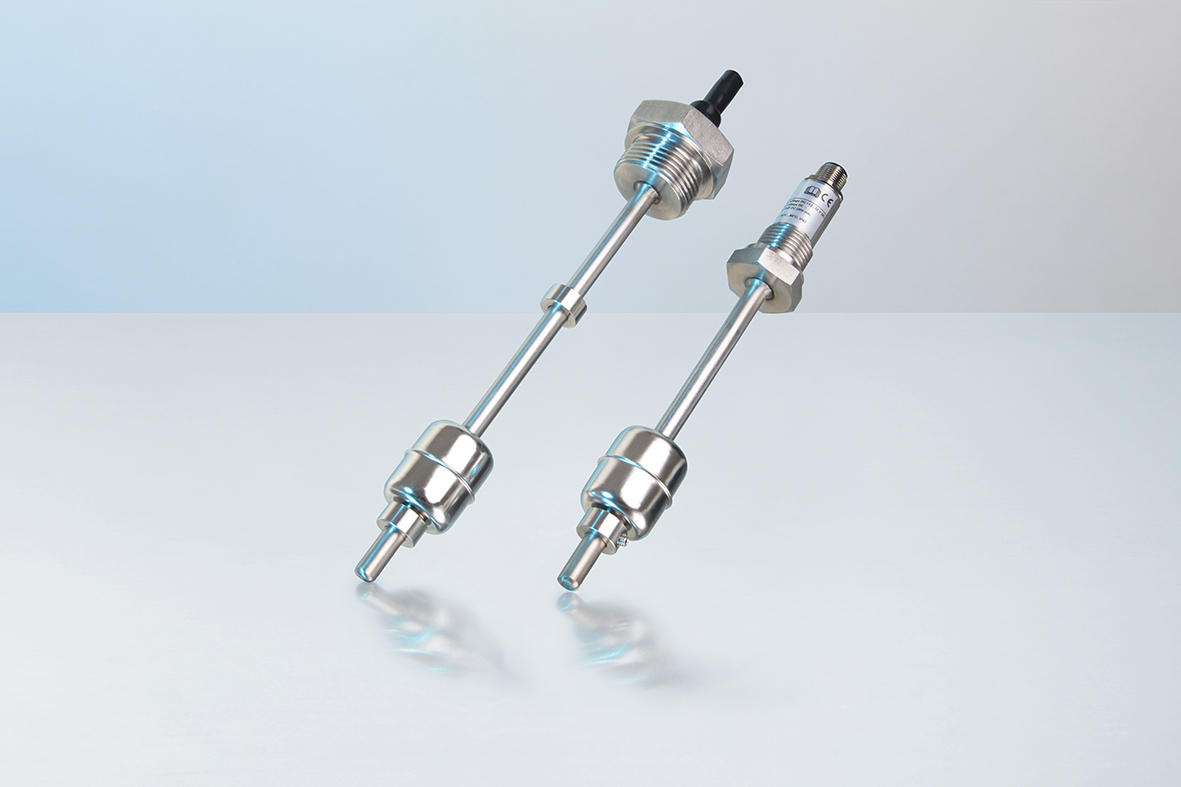 Redacción:Marketing ServicesJosep Carner 1108210 Sabadell Tel. +34 933 9386-30www.wika.esNota de prensa 14/2018